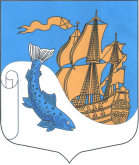 СЯСЬСТРОЙСКОЕ ГОРОДСКОЕ ПОСЕЛЕНИЕВОЛХОВСКОГО МУНИЦИПАЛЬНОГО РАЙОНА
ЛЕНИНГРАДСКОЙ ОБЛАСТИСОВЕТ ДЕПУТАТОВ
(четвертый созыв)РЕШЕНИЕот 16 февраля 2023 г.                                                                                          № 263Об утверждении отчета и.о. главы администрации 
Сясьстройского городского поселения 
Волховского муниципального района Ленинградской области, 
посвященного итогам социально-экономического развития 
Сясьстройского городского поселения в 2022 году и задачами на 2023 годЗаслушав отчет и.о. главы администрации Сясьстройского городского поселения Волховского муниципального района Ленинградской области Григорьевой Ю.Н., посвященный итогам социально-экономического развития Сясьстройского городского поселения в 2022 году и задачам на 2023 год, руководствуясь пунктом 2.54 части 2 статьи 35 Устава Сясьстройского городского поселения, Совет депутатовРЕШИЛ:Утвердить отчет и.о. главы администрации Сясьстройского городского поселения Волховского муниципального района Ленинградской области Григорьевой Юлии Николаевны, посвященный итогам социально-экономического развития Сясьстройского городского поселения в 2022 году и задачам на 2023 год, согласно приложению.Признать работу исполнительного органа власти Сясьстройского городского поселения Волховского муниципального района Ленинградской области в 2022 году удовлетворительной.Настоящее решение вступает в силу с момента подписания, подлежит официальному опубликованию и размещению на сайте администрации Сясьстройского городского поселениея – www.администрация-сясьстрой.рф.Глава Сясьстройского городского поселения Волховского муниципального района Ленинградской области                                                                         А.М. Белицкий Приложениек решению Совета депутатов 
Сясьстройского городского поселения от 16 февраля 2023 года № 263Отчет и.о. Главы администрации 
Сясьстройского городского поселенияВолховского муниципального района 
Ленинградской области  «об  итогах социально-экономического развития Сясьстройского городского поселения в 2022 году и задачам на 2023 год»Добрый день уважаемые жители и гости Сясьстройского городского поселения!Уже стало доброй традицией проводить отчеты перед населением о работе администрации.     	 Ключевые направления работы отчетного 2022 года  были определены в соответствии с задачами, поставленными Президентом Российской Федерации, Губернатором Ленинградской области, государственными и муниципальными программами, приоритетами социально-экономического развития нашего района и городского поселения. ЭКОНОМИЧЕСКОЕ РАЗВИТИЕВ сфере экономики городу удается удерживать свои позиции. По итогам отчетного года отмечаем стабильную работу градообразующего предприятия ОАО «Сясьский ЦБК».Также на территории поселения действуют такие предприятия, как: АО «Новая Голландия», ООО «Сясьстройский хлебозавод», ООО «НПО «Наши лодки», ЗАО «Ладожский ДСК» в п. Аврово.В 2022 году объем отгруженных товаров собственного производства, выполненных работ и услуг собственными силами организаций составил 12,9 млрд.руб., что на 22,8 %  выше уровня 2021 года.Объем инвестиций в основной капитал по организациям, не относящимся к субъектам МСП, в истекшем году составил 319,8 млн. руб., В городе функционирует потребительский рынок. За январь – декабрь 2022 года по сравнению с соответствующим периодом предыдущего года оборот розничной торговли увеличился и составил 271,7 млн. руб., произошло увеличение оборота общественного питания на 13,4%, что составило 13,5 млн. руб. МАЛЫЙ И СРЕДНИЙ БИЗНЕСМалый и средний бизнес играет важную роль в развитии экономики города. Это создание рабочих мест, обеспечение занятости и улучшение качества  жизни населения,  насыщение рынка товарами  и услугами.На территории муниципального образования  по состоянию на 1 января 2023 года зарегистрировано 307 субъектов малого и среднего предпринимательства, что на 12 субъектов больше, чем на 1 января  2022 года. В общем количестве субъектов предпринимательства 62 юридических лица и 245 индивидуальных предпринимателей. Согласно генеральной совокупности  предприятий по поселению малых предприятий зарегистрировано - 10 ед., микропредприятий - 297 ед.В целях развития малого предпринимательства сформирована муниципальная целевая программа «Стимулирование экономической активности  в Сясьстройском городском поселении».В 2022 году в рамках данной программы предоставлены субсидии на возмещение части затрат 5 субъектам предпринимательства в сумме 2,5 млн.рублей, в том числе из областного бюджета 2,3 млн. руб.   В 2022 году для  предпринимателей проводились семинары-совещания  о мерах поддержки бизнеса с участием представителей Комитета по развитию малого, среднего бизнеса и потребительского рынка Ленинградской области, Фонда поддержки предпринимательства и промышленности Ленинградской области  и  АНО «Волховский Бизнес-Инкубатор». ДЕМОГРАФИЯ На протяжении нескольких лет численность населения Сясьстройского городского поселения неуклонно сокращается. По предварительным данным Петростата на 01.01.2023 года численность населения составила 12 486 человек.РЫНОК ТРУДАКоличество зарегистрированных безработных на 1 января 2023 года  составило 32 человека, а это на 1 человека меньше, чем за 2021 год. Уровень регистрируемой безработицы – 0,38 %.Центром занятости населения трудоустроено из числа ищущих работу 121 человек, в т.ч. 54 безработных.Безработные граждане г. Сясьстрой составляют 28,3 % от числа безработных  Волховского района.Число вакансий на 1 января 2023 года составило 145 единиц.В 2022 году на Сясьский ЦБК были трудоустроены 21 человек из числа беженцев с Украины.Проведено 5 ярмарок вакансий с участием 7 работодателей.БЮДЖЕТ   Главным финансовым инструментом для достижения стабильности социально-экономического развития поселения и показателей эффективности, безусловно, служит бюджет. Фактическое поступление доходов в бюджет поселения по итогам 2022 года составило 858,6 млн. рублей, что выше уровня 2021 года почти в 2 раза. Годовой план выполнен на 90%.Поступление налоговых и неналоговых доходов (собственные доходы) составило – 91,4 млн.руб., что выше уровня 2021 года на 8,3% или на 7 млн.руб. 
          Объем безвозмездных поступлений составил 767,2 млн.руб., что в 2 раза больше уровня 2021 года.  Годовой  план  выполнен на 99,1%.Расходная часть бюджета за 2022 год по сравнению с 2021 годом также соответственно увеличилась в 1,8 раза и составила 857,6 млн. рублей. План по расходам выполнен на 89%.  Основная часть бюджетных средств была направлена на жилищно-коммунальный блок – 766,4 млн.руб. Профицит бюджета составил 1 млн.руб. Местный бюджет на 2022 год был сформирован на основе утвержденных муниципальных программ, разработанных в соответствии с Бюджетным кодексом. В 2022 году администрация работала по 17 муниципальным программам. Расходы по ним составили 750,6 млн.руб. ЖИЛИЩНАЯ  ПОЛИТИКАОдним из приоритетных направлений   работы в области жилищной политики стала работа по переселению граждан из аварийного жилищного фонда в рамках реализации региональной адресной программы «Переселение граждан из аварийного жилищного фонда на территории Ленинградской области в 2019-2025 годах». В Сясьстрое на ул. Карла Маркса завершено строительство многоквартирного жилого дома № 4 на 172 квартиры для переселения  480 жителей.Построенный дом обеспечил 30% подлежащих расселению помещений. С экономической точки зрения, данное строительство является масштабным проектом в соответствии с критериями, предусмотренными областным законодательством. Также в отчетном году по данной программе была приобретена 21 квартира на вторичном рынке жилья и выкуплено 1 помещение в аварийном жилом фонде.Общий объем финансирования программы по переселению граждан из аварийного жилищного фонда в 2022 году составил 695,2 млн.руб., в том числе средства областного бюджета – 681,1 млн.руб., средства местного бюджета – 14,1 млн.руб.В 2022 году в рамках мероприятий по обеспечению жильем 9 молодых семей получили свидетельства на приобретение жилых помещений и 9 семей получили компенсацию части расходов на уплату процентов по ипотечному жилищному кредиту.         В 2022 году:-приняты на учет в качестве нуждающихся в жилом помещении специализированного жилищного фонда (общежитие) – 11 семей, 6 семьям предоставлены жилые помещения специализированного жилищного фонда.- в порядке очередности предоставлено 3 муниципальные квартиры гражданам, состоящим на учете в качестве нуждающихся в жилых помещениях, представляемых по договорам социального найма.- признаны нуждающимися в улучшении жилищных условий для участия в жилищных программах – 5 семей. - заключено 67 договоров найма специализированных жилых помещений и 39 договоров социального найма на жилые помещения.- заключено 22 договора о передаче жилого помещения в собственность граждан (приватизация жилого помещения).	ДОРОЖНОЕ ХОЗЯЙСТВОПоддержание улично-дорожной сети в соответствии с требованиями безопасности  дорожного движения - одна из важнейших задач администрации. В 2022 году за счет средств местного бюджета в г. Сясьстрой выполнены ремонты участков автомобильных дорог общего пользования местного значения на улицах Центральная; 25 Октября; Заводская (ремонт картами); Кольцевая – перекресток  ул. Карла Маркса.Всего в отчетном периоде отремонтировано автомобильных дорог общей площадью  3079 м2, на общую сумму  4,5 млн.руб. за счет средств местного бюджета. Силами МБУ «Городская служба благоустройства - Парк» проведен ямочный ремонт холодным асфальтом автомобильных дорог на улицах Советская, Петрозаводская и ряде дворовых территорий. На ямочный ремонт дорог использовано 30 тонн материала.БЛАГОУСТРОЙСТВО, ЖИЛИЩНО-КОММУНАЛЬНОЕ ХОЗЯЙСТВОРешение повседневных вопросов, направленных на благоустройство территории муниципального образования, включают в себя:-деятельность по благоустройству на территории муниципального образования;- развитие объектов благоустройства;-ликвидация несанкционированных свалок;-содержание городских автомобильных дорог;-установка дорожных знаков;- озеленение (устройство клумб, газонов, декоративная обрезка кустов);- проведение текущего ремонта  оборудования на детских площадках;- благоустройство территорий воинских захоронений, памятников и других территорий общего пользования; - обслуживание и ремонт системы уличного освещения.Проведение работ по текущему содержанию территории поселения в полном объеме обеспечивало МБУ «Городская служба благоустройства-Парк». Городской  службой благоустройства также проводились такие работы, как: - акарицидная обработка территорий в весенне-летний периоды-украшение улиц города баннерами, флагами, плакатами к праздничным датам- украшение улиц города к Новому году- чистка и ремонт пожарных водоемов.	Выделенные субсидии на выполнение муниципального задания МБУ «Городская служба благоустройства - Парк» в отчетном году составили 19,5 млн.руб.В отчетном году администрация Сясьстройского городского поселения инициировала и активно принимала участие в общегородских субботниках, привлекая к участию жителей города и коллективы учреждений. Традиционно убирались от мусора общественные и придомовые территории, территории памятников и лесные зоны в черте города. В рамках выполнения органом местного самоуправления полномочий по вопросам местного значения в соответствии с областным законом № 3-оз «О содействии участию населения в осуществлении местного самоуправления в иных формах на территориях административных центров муниципальных образований Ленинградской области»  в 2022 году выполнены работы по обустройству пешеходной дорожки на торце дома № 7 на ул. Петра Лаврова и пешеходной дорожки с торца дома №4 на ул. Петра Лаврова до территории ГБУЗ ЛО «Сясьстройская районная больница». Новые дорожки выполнены из тротуарной плитки и оснащены оборудованием для уличного освещения.Также в рамках указанного закона выполнено благоустройство придомовой территории вдоль дома №7 на ул. Петра Лаврова – ремонт асфальтобетонного покрытия и системы уличного освещения.Стоимость работ из областного и местного бюджетов составила 2,6 млн.руб. В рамках областного закона № 147 - «О старостах сельских населенных пунктов Ленинградской области и содействии участию населения в осуществлении местного самоуправления в иных формах на частях территорий муниципальных образований Ленинградской области» выполнены работы по обустройству грунтовой дороги по ул. Лесная в д. Рогожа с очисткой придорожных канав. Стоимость работ из средств областного и местного бюджетов  составила  623,3 тыс.рублей.При поддержке депутата Законодательного собрания Ленинградской области Илларионовой Регины Альбертовны  на детской площадке на ул. Петра Лаврова у д. № 8 установлено новое игровое  оборудование. Стоимость работ составила 789,5 тыс.руб.При поддержке депутата Законодательного собрания Ленинградской области Орлова Владимира Николаевича Сясьстройским Домом культуры приобретена звуковая аппаратура, оргтехника для занятий творческих коллективов и витрины. Общая стоимость составила 421,1 тыс.руб. В рамках программы «Ремонт, реконструкция и строительство контейнерных площадок на территории  Сясьстройского городского поселения приобретены 70 металлических контейнеров объемом 0,75 м3. Выполнены работы по ликвидации несанкционированных свалок на территории поселения. Объем вывезенного мусора составил  295 куб.м.Общий объем расходов по мероприятиям программы составил 1,6 млн.руб. за счет средств областного и местного бюджетов.В рамках муниципальной программы «Формирование комфортной городской среды» в отчетном году выполнены работы по благоустройству общественной территории по ул. Петрозаводская, г. Сясьстрой  у здания  Дома быта.В рамках данного мероприятия отремонтировано асфальтобетонное покрытие парковки, обустроены пешеходные дорожки и площадка для отдыха из тротуарной плитки, обустроена спортивная площадка с цветным резиновым покрытием, установлены скамейки, урны, качели, малые архитектурны формы, смонтирована система уличного освещения территории, осуществлена посадка декоративных зеленых насаждений – кустарников и деревьев.Стоимость работ из средств федерального, областного и местного бюджетов составляет 21,5 млн.  руб.Кроме того, в отчетном периоде проведены мероприятия по благоустройству общей дворовой территории для многоквартирных жилых домов № 1,2,4 по ул. Космонавтов. В рамках мероприятий выполнены работы по ремонту асфальтобетонного покрытия дворового проезда с устройством парковок для автотранспорта жителей, отремонтированы пешеходные дорожки у домов и входные зоны с покрытием из тротуарной плитки, выполнено мощение пешеходных дорожек и площадки для отдыха с устройством цветника и установкой скамеек и урн на общей территории двора, организована спортивная площадка с цветным резиновым покрытием, заменено оборудование системы уличного освещения с добавлением новых элементов, выполнено озеленение территории – устройство газонов, посадка декоративных кустарников и деревьев.Стоимость работ из средств областного и местного бюджетов составила 11,2 млн.  руб.В рамках муниципальной программы «Обеспечение устойчивого функционирования и развития коммунальной и инженерной инфраструктуры и повышение энергоэффективности в муниципальном образовании» в отчетном году выполнены мероприятия:- по мероприятию «обеспечение устойчивого функционирования объектов теплоснабжения муниципального образования»:- приобретены материалы (трубы и фасонные части) для ремонта участка основной теплотрассы Ду 325 мм на ул. Культуры г. Сясьстрой. Стоимость поставки из средств местного бюджета составила 3,2 млн. руб.;- выполнено устройство системы для отвода грунтовых вод в районе ул. Карла Маркса и Культуры.  Профинансировано 500,0 тыс.руб.-  по  мероприятию «Газификация» проводится техническое обслуживание и ремонт газопроводов к жилому фонду г. Сясьстрой на сумму 288,9 тыс.руб. из средств местного бюджета.-  по  мероприятию «Поддержка преобразований в жилищно-коммунальной сфере на территории Сясьстройского городского поселения для обеспечения условий проживания населения, отвечающих стандартам качества » в 2022 году производились лизинговые платежи за приобретенную в 2018 году по договору лизинга  комбинированную дорожную уборочную машину МКДУ-10.  Лизинговые платежи  составили  985,5 тыс.руб. 	Всего в рамках данной программы израсходовано из средств областного  и  местного бюджетов  5,0 млн. руб.                                                                                                        В рамках исполнения обязанностей органов местного самоуправления по ремонту и содержанию муниципального жилого фонда, в том числе специализированного жилого фонда за счет средств местного бюджета выполнены  следующие виды работ:- ремонт душевой № 2 в общежитии № 3 по ул. Петра Лаврова, г. Сясьстрой. Стоимость работ из средств местного бюджета составила 270,0 тыс.руб.;- ремонт помещений молодежного коворкинг-центра.  Стоимость работ из средств местного бюджета составила 433,0 тыс.руб.В рамках мероприятий по благоустройству территории муниципального образования проведены следующие мероприятия:-Произведена разборка объектов некапитального строительства (сараев) на территории г. Сясьстрой с вывозом строительных отходов, образовавшихся от разборки. Стоимость работ из средств местного бюджета составила 423,0 тыс.руб.-Выполнены работы по благоустройству территории городского кладбища, (обваловка территории, устройство парковки, установка бака для воды, туалетной кабины и информационных стендов). Стоимость работ из средств местного бюджета составила 500,00 тыс.руб.-Приобретены 4 мягких контейнера с комплектом фурнитуры для контейнеров заглубленного типа. Стоимость поставки из средств местного бюджета составила 102,00 тыс. руб.;-Проведено устройство ограждения и установки скамеек на детских площадках у домов № 2, 8 по ул. Петра Лаврова, г. Сясьстрой; у дома № 1 по                           ул. Набережная, п. Аврово. Стоимость работ из средств местного бюджета составила 410,50 тыс. руб.-В течение отчетного года выполнялись мероприятия по сбору и вывозу строительных отходов и отходов смешанного типа с территории поселения. Всего вывезено 842 м3 отходов. Стоимость работ из средств местного бюджета составила 650,00 тыс. руб.В рамках муниципальной программы «Доступная среда для инвалидов и маломобильных групп населения» для обеспечения доступности территорий и общественных зданий и помещений для категорий граждан с ограниченными возможностями произведена закупка следующих изделий:-тактильных мнемосхем для установки у входа на территории городских кладбищ, на входе в молодежный коворкинг-центр;	- пандус-книжки с противоскользящим покрытием в коворкинг-центр;- тактильных плиток и указателей с текстом Брайля, поручней для санузлов  в Дом культуры и коворкинг-центр.ОБЩЕСТВЕННАЯ БЕЗОПАСНОСТЬ И ТЕРРИТОРИАЛЬНОЕ ЗВЕНО ГО и ЧСРабота ГО и ЧС в МО «Сясьстройское городское поселение» в  2022 году строилась на основе федеральных законов, руководящих документов   МЧС России, ГУ МЧС России по Ленинградской области, постановлений Правительства Ленинградской области, директивных документов отдела ГО и ЧС администрации Волховского муниципального района, плана основных мероприятий Сясьстройского городского поселения в области гражданской обороны, предупреждения и ликвидации чрезвычайных ситуаций, обеспечения пожарной безопасности и безопасности людей на водных объектах на 2022 год и нормативно-правовых актов, принятых  администрацией.       Совершенствовалась нормативно-правовая база: за 2022 год принято 21 постановление и распоряжение по данному направлению работы.Обучение населения в области гражданской защиты осуществлялось по месту работы, учёбы и месту жительства граждан. Должностные лица и работники организаций, ответственные за ведение гражданской обороны в МО, проходили обучение в учебно-методическом центре по делам ГОЧС Ленинградской области, согласно планам комплектования.Охрану зданий администрации, общежитий на ул. Петра Лаврова д.2 и д.3, здания Дома быта осуществляет ООО «Охранное предприятие «Фортис».  Проведена закупка пешеходных ограждений и комплектующих к ним. Установлено ограждение силами МБУ «ГСБ-Парк» на пешеходном переходе ул. 25 Октября (в рамках выполнения решения Волховского городского суда).Для восстановления дорожной разметки вблизи детских и школьных  учреждений после осенне-зимнего периода и в преддверии начала нового учебного года  приобретена краска для разметки дорог.  Силами МБУ «ГСБ-Парк» проведены работы по обновлению разметки. В соответствии с предписанием ОНД по устранению требований по пожарной безопасности, администрацией разработан и направлен комплект документов на получение субсидии в Комитет АПК и РХ ЛО для обустройства пожарного подъезда к р. Сясь в д. Рогожа. Документы приняты для включения в план 2023 года. По отдельному графику проводится опробование системы оповещения населения. Работу системы оповещения, расположенной на территории города, жители слышали регулярно в виде сообщений о необходимости соблюдать меры безопасности в связи с распространением новой коронавирусной инфекции.Работает автоматизированная информационная система «Безопасный город» ‒ система видеонаблюдения на территории г. Сясьстрой, которая оказывает большую помощь в поддержании порядка на городской территории. 	Проведены мероприятия по борьбе с борщевиком Сосновского. АРХИТЕКТУРА         В 2022 году:           - выдано 5 градостроительных планов земельных участков;- выдано 8 уведомлений  о планируемом  строительстве или реконструкции объектов  индивидуального жилищного строительства;- выдано 1 разрешение на строительство объектов капитального строительства  (здание магазина смешанной группы  товаров Петрозаводская 34а, корп.1)- выдано 2 разрешения на ввод в эксплуатацию объектов капитального строительства  (здание магазина смешанных товаров Петрозаводская 34а; здание медицинского центра Петрозаводская 17);        - выдано 4 акта освидетельствования проведения основных работ по строительству объекта ИЖС.           -выдано  5 разрешений (ордеров) на осуществление (проведение) земляных работ на территории  поселения.Проводилась работа по упорядочению нумерации зданий и участков на территории населенных пунктов поселения.Присвоены адреса 135 объектам недвижимости. Проведена работа по внесению информации по адресам в Федеральную информационно-адресную систему.Ведется работа по согласованию схем расположения земельных участков на кадастровом плане территории. Утверждены 142 схем участков, расположенных на территории поселения, из них 42 утвержденные схемы в рамках закона о  «гаражной амнистии».	Поставлены на кадастровый учет и внесены сведения в ЕГРН на  6 земельных участков под  многоквартирными жилыми домами. Ведется  работа по внесению изменений в Генеральный план Сясьстройского городского поселения.МУНИЦИПАЛЬНОЕ ИМУЩЕСТВОЭкономическую основу поселения составляют находящееся в муниципальной собственности имущество, средства местного бюджета, а также имущественные права поселения. 	В 2022 году действовало 72 договора аренды муниципального имущества с юридическими лицами, индивидуальными предпринимателями и самозанятыми гражданами, 403 договора аренды земельных участков с юридическими  и физическими лицами.В бюджет поселения за аренду недвижимого  имущества и земельных участков поступило 15,8 млн.руб.	Постоянно ведется работа с плательщиками, имеющими задолженность по арендной плате перед местным бюджетом. Одной из важнейших задач администрации является эффективная организация закупок для муниципальных нужд. В соответствии с федеральным законом  № 44-ФЗ от 05.04.2013 года «О контрактной системе в сфере закупок, товаров, работ, услуг для обеспечения государственных и муниципальных нужд» в 2022 году размещено 128 муниципальных закупок на общую сумму 767,4 млн.руб.КУЛЬТУРА, ФИЗИЧЕСКОЕ ВОСПИТАНИЕ И СПОРТ,    МОЛОДЕЖНАЯ ПОЛИТИКА, ОБЩЕСТВЕННЫЕ ОРГАНИЗАЦИИ 	В ноябре 2022 года Сясьстройский Дом культуры (МБУ «Центр культуры, досуга и спорта - Сясьстрой») отметил 90-летний юбилей  после проведенного капитального ремонта.	На базе Дома культуры действуют 28 коллективов художественной самодеятельности  и любительских объединений, в которых занимаются 728 человек от 5 и до 80+ лет:  До 14 лет – 198 чел;От 14 до 35 лет – 103 чел; Старше 35 лет - 427 чел.  Театральный коллектив «Персонаж» имеет звание «Образцовый».  Нормы наполняемости коллективов самодеятельного творчества составляют 100% (на основании рекомендуемых норм наполняемости, утвержденных Минкультуры). 	В 2022 году проведено 789  культурно-массовых и информационно-просветительских мероприятий,   которые посетили 62 278 человек.  	В состав Дома культуры входят 3 библиотеки:   детская в здании Дома культуры, библиотека семейного чтения в здании ДДТ, и библиотека в д. Пульница.В библиотеках число читателей составляет 3 658  человек.             В 2022 году творческие коллективы Дома культуры принимали участие в конкурсах и фестивалях, на которых занимали призовые места.          Традиционно коллективами Дома культуры проводились  новогодние мероприятия для детей и взрослых, Масленица, День Победы, Праздник День города, спектакли образцового театрального коллектива «Персонаж», концерты, фестивали и конкурсы, вечера отдыха, празднование календарных праздников.Праздничные городские мероприятия проводились на высоком профессиональном уровне.Кроме традиционных мероприятий в 2022 году проведены Всероссийский конкурс «Мировые таланты», а также в городском парке «Сосновый бор» - праздник, посвященный  95-летию Волховского района.В спортивном отделении МБУ «Центр культуры, досуга и спорта - Сясьстрой» продолжают свою деятельность по здоровому образу жизни 11 отделений по следующим видам спорта: баскетбол, волейбол, футбол, лечебная оздоровительная гимнастика, калланетика, настольный теннис, фитнесс, танцевальная аэробика, флорбол, парусный спорт, хоккей.Общее  количество  занимающихся - 424 человека. За 2022 год спортивным отделением проведено 42 спортивных/физкультурно-массовых мероприятия, в которых приняли участие более 1000 спортсменов.Сясьстройские спортсмены активно принимали участие в городских, районных и областных соревнованиях.В 2022 году спортивной базой МБУ «Центра культуры, досуга и спорта-Сясьстрой» проводились такие  массовые спортивные мероприятия как:                - районные соревнования по лыжным гонкам, посвященные памяти тренера-преподавателя Занцинского Геннадия Петровича;        - спортивные мероприятия, посвященные празднованию «Дня защитника Отечества»;   - физкультурно-массовые соревнования  по дворовому хоккею «Папа, мама, я – хоккейная семья»;- легкоатлетический забег, посвященный празднованию Дня Победы в ВОВ;- физкультурно-массовое мероприятие «А ну-ка девушки!», посвященное 8 Марта;- Физкультурно-массовое мероприятие «Веселые старты» для воспитанников детских садов, посвященное Дню космонавтики;- физкультурно-массовые спортивные мероприятия, посвященные Дню физкультурника;- физкультурно-массовое мероприятие «Папа, мама, я – спортивная семья», посвященное празднованию Дня отца;-физкультурно-массовые спортивные мероприятия, посвященные международной декаде инвалидов.Кроме спортивного комплекса в городе работает детская юношеская спортивная школа.                                                          В образовательных   школах № 1 и № 2  учащиеся посещают спортивные секции,  для занятий спортом, в школах имеются многофункциональные спортивные площадки. Зимой на городском стадионе функционирует каток, установлена хоккейная коробка.В 2022 году выделенные из средств областного, районного и местного бюджетов субсидии на выполнение муниципального задания Домом культуры и подразделением Спортивный комплекс  составили 25,9 млн.руб. В 2022 году в рамках программы «Молодёжь Сясьстройского городского поселения» с целью сохранения исторической памяти, гражданско-патриотического и духовно-нравственного воспитания молодёжи из средств областного, районного и местного бюджетов было выделено         5,0 млн.руб., в том числе: 1. На мероприятия по «Созданию условий для реализации творческих способностей молодежи» израсходовано 150,0 тыс.руб. (средства  районного бюджета). Целью этого мероприятия было содействие участию молодежного актива Сясьстройского городского поселения в молодежных, районных областных, региональных проектах. На эти средства были организованы поездки молодежного актива  на экскурсию в Санкт – Петербург, выездное мероприятие по обмену опытом  для резидентов коворкинг центра «Атмосфера» (г. Сясьстрой) в  коворкинг - центр «Параграф» (г. Волхов) и организация и проведение в г. Сясьстрой молодежного форума «АТМОСФЕРА».   2. На мероприятия по «Содействию молодежи в трудоустройстве и адаптации к рынку труда» израсходовано 532,1 тыс.руб. Данные средства были выделены из областного, районного и бюджета Сясьстройского городского поселения в рамках софинансирования на организацию Губернаторского молодежного трудового отряда. Данный отряд у нас формируется ежегодно на базе МБУ «Городская служба благоустройства – Парк». 30 подростков в возрасте от 14 до 18 лет были оформлены на работу по срочному трудовому договору по профессии «рабочий зеленого строительства». В течение 15 рабочих подростки занимались уборкой общегородских территорий. Базировался отряд на площадке Волховского многопрофильного техникума в г. Сясьстрой. 3. На мероприятие «Формирование благоприятных условий для всестороннего развития молодёжи, молодёжных сообществ» было израсходовано 3,9 млн.руб. Средства из областного бюджета и софинансирование из бюджета Сясьстройского городского поселения были направлены на материально – техническое обеспечение коворкинг – центра, который открылся в нашем городе в октябре 2022 года. Коворкинг – центр «Атмосфера» - это пространство для молодёжи, где можно работать, отдыхать, вести переговоры, встречаться молодежным активам и добровольческим объединениям. Открытию коворкинг – центра предшествовала большая кропотливая работа. Результат этого труда могут оценить все желающие. «Атмосфера» пользуется большой популярностью среди молодежи. За 3 месяца прошлого года на базе центра проведено 10 крупных  мероприятий: мастер – классы по 3D моделированию,  обучающие семинары – тренинги для волонтеров, для молодых предпринимателей, различные тренинг – игры, мастер – классы, открытые уроки, кино – показы, «игровые субботы», встречи с творческими коллективами и многое другое. Коворкинг – центр открыт для всех желающих 6 дней в неделю. 4. На мероприятие «Поддержка деятельности молодежных организаций и объединений, молодежных инициатив и волонтерского движения» было израсходовано 350 тыс. руб. (средства районного бюджета) Данные средства были направлены на проведение мероприятий по гражданско – патриотическому и духовно – нравственному воспитанию молодежи: организацию и проведение праздников и акций, таких как День Победы, День государственного флага, День России. Проводились ставшие традиционными мероприятия:  День молодежи,  музыкальный рок – фестиваль «Сосновый фреш», экологическая игра «Чистые игры, Сясьстройская реакция».Средства, выделенные в 2022 году на реализацию молодежной политики в нашем городе, оказали большую помощь в активизации молодежного движения, в гражданско - патриотическом  и духовно-нравственном воспитании молодёжи.	В 2022 году проводились такие культурно – массовые мероприятия, как:День Победы. Широко отмечаются  в нашем городе праздничные мероприятия, посвященные Дню Победы. Музыкальный флешмоб в торговой центре, акция памяти «Помним» и флеш-моб «Победа». Шествие «Бессмертного полка», возложение венков к памятным местам города и братским захоронениям и народное гуляние в городском парке культуры и отдыха «Сосновый бор». Ветеранам ВОВ, труженикам тыла, блокадникам и узникам концлагерей к этому празднику вручены подарки от губернатора ЛО, администрации Волховского муниципального района, администрации СГП и ОАО «Сясьский ЦБК». День  города  (20-21 мая)В 2022 году наш город отметил свое 95-летие. Праздничные мероприятия проходили 2 дня: в Центре культуры досуга и спорта состоялось  торжественное мероприятие, посвященное этой дате, где лучшим представителям организаций и учреждений были вручены заслуженные награды. Во второй день праздника 21 мая -  развлекательная программа в городском парке «Сосновый бор».  День молодежи. (18 июня 2022 г.) Праздник состоял из нескольких мероприятий: это марафон брейк – данса, выступление парусной команды «Фортуна», спортивно – массовые мероприятия «Здоровье – это здорово!», концерт - награждение самой активной молодёжи нашего города: волонтеров, спортсменов,  творческой молодежи.День семьи, любви и верности. Стало ежегодной традицией два раза в год  (8 июля и в канун Нового года) чествовать супружеские пары, которые 50 и 60 лет идут рука об руку по жизненному пути - юбиляров золотых и бриллиантовых свадеб. Памятные подарки, цветы и поздравления от администрации Сясьстройского городского поселения были вручены 32 семьям. День физкультурника   (13 августа 2022 г.) - праздник тех, кто стремится  всегда быть молодым и здоровым вне зависимости от возраста, кому дороги ценности здорового образа жизни. Праздник отметили спортивными соревнованиями по волейболу,  баскетболу и др. видам спорта. Отличившиеся спортсмены города и ветераны спорта получили награды  от главы администрации СГП.Декада инвалидов (1-10 декабря 2022 г.), посвящённая Международному Дню инвалида. В Сясьстройской первичной организации инвалидов были подготовлены подарочные наборы для людей с ограниченными возможностями. 207 человек, состоящих на учёте в организации, получили подарки. Спасибо всем, кто принял участие в этой акции.  Волонтеры города вручили подарочные наборы тем, кто по состоянию здоровья находится дома. Помощь в формировании подарков оказали администрации Волховского муниципального района и Сясьстройского городского поселения, ООО «Марс», ОАО «Сясьский ЦБК», индивидуальные предприниматели Никитина Ольга, Зайцева Татьяна и Матушкина Ольга. Отдельная благодарность активистам Сясьстройской первичной организации инвалидов. В наших силах сделать всё возможное, чтобы помочь людям с ограниченными возможностями - поступком, словом, доброй улыбкой, сохранить радость жизни.Акция «Невский десант». Также хочется отметить, что третий год подряд к нам в город приезжает Отряд Невского Десанта «Снегирь»», сформированный из числа студентов Санкт-Петербургских ВУЗов. В феврале 2022 года они приехали в Сясьстрой оказывать  помощь ветеранам,  пожилым людям по расчистке снега у домов, в школах проводили мастер – классы по профориентации и здоровому образу жизни.  Очень приятно, что приезд к нам в город Отряда «Белая Медведица» становится традицией.Другие культурно – массовые мероприятия:Масленица,  Районный туристический слет,  День района, акции, посвященные  Дню Освобождения Ленинграда от блокады, Дню  освобождения узников фашистских концлагерей,  Дню памяти и скорби (22.06.22),  Дню Российского флага,  Дню России, чествование ветеранов – афганцев.	В городе на протяжении многих лет ведут свою деятельность и общественные организации – это общественная организация инвалидов и общественная организация ветеранов войны и труда. Организации активно участвуют во многих культурных и спортивных мероприятиях нашего поселения.   Субсидии, выделенные из бюджета поселения, на оказание финансовой помощи этим обществам в 2022 году составили 160,0 тыс.руб.ПРОЧИЕ ВОПРОСЫВторой год на территории Сясьстройского городского поселения действует добровольная, самоуправляемая, некоммерческая, независимая общественная организация «Женсовет», созданная по инициативе женщин, проживающих на территории Волховского района, для защиты интересов и достойного положения женщин в обществе, повышения их роли в общественно-политической, экономической, культурной жизни. В частности, женсовет берет на себя непростую миссию оказания поддержки и всесторонней помощи семьям с детьми, оказавшимся в сложной жизненной ситуации, семьям, воспитывающим детей с ограниченными возможностями здоровья.
           К работе женсовета привлечены образовательные учреждения поселения, сотрудники органа местного самоуправления, представители Центра культуры, досуга и спорта и иных организаций.            В частности Женсовет занимался организацией сбора гуманитарной помощи жителям ДНР и ЛНР.Жители нашего города принимали активное участие в сборе помощи - приносили вещи и продукты в соответствии со списком рекомендаций.Учащиеся Сясьстройских общеобразовательных школ приняли активное участие во Всероссийской акции «Письмо солдату». Добрые пожелания и слова поддержки от детей были доставлены вместе с посылками военнослужащим, участвующим в специальной военной операции.Благодарим всех жителей нашего поселения за помощь и отзывчивость.Прозрачность работы администрации в соответствии с требованиями законодательства отражается на официальном сайте муниципального образования (www.администрация-сясьстрой.рф), официальной группе «В контакте», на которых любой гражданин может ознакомиться с режимом работы нашей администрации, узнать городские новости, получить другую полезную информацию. Также администрация сотрудничает с такими средствами массовой информации, как ООО «Сясь-ТВ», газетами «Сясьский рабочий», «Волховские огни», «Провинция», а также сайтом «СясьНьюс»  в сети Интернет и сетевым изданием «Леноблинформ».За прошедший 2022 год администрацией МО «Сясьстройское городское поселение» было разработано и принято  148 нормативно-правовых актов, направленных на решение общественно значимых вопросов.     Работа по рассмотрению обращений граждан в администрации МО «Сясьстройское городское поселение» ведется в соответствии с Федеральным законом № 59-ФЗ от 2 мая 2006 года «О порядке рассмотрения обращений граждан Российской Федерации» и согласно Административному регламенту.         Статистика обращений граждан за 2022 следующая: всего обращений – 1273  (в 2021 году - 1026).Формы обращенияВ основном тематика обращений направлена на решение вопросов в сферах  градостроительство, землепользование, индивидуальное жилищное строительство (62,29%) и жилищной политики (18.93%).В отчетном     периоде     заявителям     даны      ответы   на  1216 обращений, основанные на нормах законодательства с соблюдением сроков, установленных действующим Федеральным законодательством, 57 обращений  взято  на контроль.Также проведен мониторинг поступивших в администрацию жалоб и обращений граждан на коррупционное поведение со стороны должностных лиц администрации муниципального образования. Фактов коррупции, выявление фактов правонарушений, в том числе  коррупционных при рассмотрении обращений граждан в администрации за текущий отчетный период не зафиксировано. Для снижения количества поступающих обращений граждан администрацией постоянно проводится необходимая работа по обеспечению информационной открытости деятельности администрации, муниципальных учреждений через средства массовой информации и сайт администрации  Сясьстройского городского поселения в сети Интернет, где размещаются  сведения о контактных телефонах для справок и консультаций, а также перечни необходимых документов.ИТОГИ  РАБОТЫ  АДМИНИСТРАЦИИ	Подводя итоги, можно сказать, что 2022 год был стабильным, проделана большая работа по созданию и улучшению условий для проживания граждан, но остаются и нерешенные вопросы, а именно: - реконструкция ГРС «Сясьстрой», так как это является наиважнейшим и практически единственным фактором, сдерживающим процессы диверсификации экономики города;- строительство понизительной трансформаторной подстанции 110(35)/6кВ с двумя трансформаторами 10 МВА каждый;- реконструкция канализационных очистных сооружений в г. Сясьстрой.Администрация поселения совместно с профильными комитетами, организациями, в компетенции которых находится решение этих вопросов, на протяжении многих лет ведет активную работу в данных направлениях. 	Предстоит сделать еще многое. Администрация активно взаимодействует как с региональными, так и с федеральными органами исполнительной власти по заданным вопросам и рассчитывает, что ключевые для нашего поселения задачи будут решены в скором времени. ОСНОВНЫЕ ЗАДАЧИ НА 2023 ГОД1. Продолжение реализации программы «Переселение граждан из аварийного жилищного фонда на территории Ленинградской области в 2019-2025 гг».2.  В рамках программы «Формирование комфортной городской среды» запланированы работы по благоустройству общественной территории – Березовой рощи (1-й этап). 3. Ремонт автомобильных дорог общего пользования местного значения. 4. В рамках областного закона № 3-оз по решению Рабочей группы по рассмотрению и оценке инициативных предложений жителей г. Сясьстрой  проведение работ по ремонту и благоустройству дороги от многоквартирного дома №37 до многоквартирного дома №12 на ул. Петрозаводская, г. Сясьстрой.5. В рамках  областного закона от 28.12.2018 г. 147-оз «О старостах сельских населенных пунктов Ленинградской области и содействии участию населения в осуществлении местного самоуправления в иных формах на частях территорий муниципальных образований Ленинградской области» по решению Рабочей группы по рассмотрению и оценке инициативных предложений жителей будут выполнены работы по благоустройству дороги к многоквартирным домам  № 1, 6, 8 на ул. Набережная в п. Аврово.СПАСИБО ЗА ВНИМАНИЕ!НаименованиеИсполнено 2021 год,млн.руб.Исполнено 2022 год,млн.руб.% к предыдущему годуДоходы бюджета – всего468,7858,6183,2Налоговые и неналоговые доходы84,491,4108,3Безвозмездные поступления 384,3767,2199,6НаименованиеИсполнено 2021 год,млн.руб.Исполнено 2022 год,млн.руб.% к предыдущему годуОбщегосударственные вопросы40,944,2108,1Национальная  экономика14,88,758,8ЖКХ352,6766,4217,4Культура45,116,436,4Социальная политика9,95,252,5Спорт9,410,7113,8Молодежная политика0,95,0555,6Прочие расходы1,21,083,3ИТОГО474,8857,6180,6Личный прием362,83%Письма87368,58%Электронные обращения(электронная почта)36428,59%